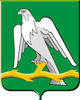 ГЛАВА  ГОРОДСКОГО ОКРУГА  КРАСНОУФИМСКП О С Т А Н О В Л Е Н И Еот  03.04.2013 года  N 400г. Красноуфимск   О внесении изменений и дополнений в Муниципальную  целевую   программу «Развитие образования  в городском округе Красноуфимск на 2012 – 2015 годы»,    утвержденную Постановлением главы  городского округа Красноуфимск № 772 от 29.07.2011 г. (с изменениями и дополнениями,   утвержденными Постановлениями  Главы городского округа Красноуфимск от 08.02.2012 г . № 59, от 02.05.2012 г.  № 366, от 08.06.2012 г № 575, от 18.09.2012 г № 1042) Во исполнение  Постановления   Правительства Свердловской области от 11.10.2010 г. №  1472-ПП    «Об  утверждении областной целевой программы «Развитие образования в Свердловской области («Наша новая школа»)» на 2011-2015 годы» (с изменениями и дополнениями), Постановления   Правительства Свердловской области,  Постановления Правительства  Свердловской области             от 27.02.2013 г. № 227-ПП «О реализации комплекса мер по модернизации системы общего образования в Свердловской области в 2013 году за счёт субсидии, полученной из федерального бюджета в 2013 году», решения Думы городского округа Красноуфимск  от 20.12.2012 года № 5/2 «О бюджете городского округа Красноуфимск на 2013 год и плановый период 2014  и 2015 годов», руководствуясь  ст. 28, 48 Устава городского округа Красноуфимск ПОСТАНОВЛЯЮ:1. Внести изменения в Муниципальную целевую  программу «Развитие образования  в городском округе Красноуфимск на 2012 – 2015 годы»,  утвержденную Постановлением главы  городского округа Красноуфимск     № 772 от 29.07.2011 г. (с изменениями и дополнениями,   утвержденными Постановлениями  Главы городского округа Красноуфимск от 08.02.2012 г . № 59, от 02.05.2012 г.  № 366, от 08.06.2012 г № 575, от 18.09.2012 г № 1042):1.1.    1 абзац   раздела  4  «Ресурсное обеспечение программы «Развитие образования в городском округе Красноуфимск на 2012-2015 год» изменить и изложить в следующей редакции: «Финансирование Программы целевым образом осуществляется за счёт средств местного  (20 797,16 тыс. руб.), областного (18 266,58 тыс. руб.) бюджетов  и внебюджетных доходов (3 232,3 тыс. руб.) (приложение 4).» 1.2. строку   9 «Объемы и источники финансирования целевой программы» Приложения 1 изложить в следующей редакции:«Общий объём финансирования Программы составляет 42 296,04  тыс. рублей, в том числе:        средства, планируемые за счёт областного бюджета, 18 266,58  тыс. рублей, из них:        2012 год – 7 317,6 тыс. рублей;        2013 год – 8 453,34 тыс. рублей;        2014 год – 0,0  тыс. рублей;        2015 год – 2 495,64 тыс. рублей.        Средства, планируемые за счёт местного бюджет городского округа Красноуфимск,  20 797,16 тыс. рублей, из них:        2012 год –  6 286,9 тыс. рублей;        2013 год – 2 052,76 тыс. рублей;        2014 год – 0,0  тыс. рублей;        2015 год – 12 457,5 тыс. рублей.        Средства, планируемые за счёт внебюджетных источников, 3 232,3  тыс. рублей, из них:        2012 год – 118,1  тыс. рублей;        2013 год – 1330,3 тыс. рублей;        2014 год – 1341,4 тыс. рублей;        2015 год – 442,5 тыс. рублей.».     2. Изложить в новой редакции  Приложение  3  к Муниципальной целевой  программе «Развитие образования  в городском округе Красноуфимск на 2012 – 2015 годы»  (прилагается).     3. Изложить в новой редакции  Приложение  4  к Муниципальной целевой  программе «Развитие образования  в городском округе Красноуфимск на 2012 – 2015 годы»  (прилагается).     4. Настоящее постановление опубликовать в газете «Вперед» и на официальном сайте муниципального образования  городского округа Красноуфимск.    5. Постановление вступает в законную силу с момента его опубликования в газете «Вперед».    6. Контроль исполнения настоящего Постановления возложить на заместителя Главы   городского округа Красноуфимск по социальной политике  Ю.С. Ладейщикова.  Глава городского округа Красноуфимск                                В.В. АртемьевскихЛист согласований к проекту Постановления Главы городского округа КрасноуфимскО внесении изменений в Муниципальную целевую Программу«Развитие  образования в городском округе Красноуфимск на 2012-2015 годы» (с изменениями и дополнениями,   утвержденными Постановлениями  Главы городского округа Красноуфимск от 08.02.2012 г . № 59, от 02.05.2012 г.  № 366, от 08.06.2012 г № 575, от 18.09.2012 г № 1042)Рассылка: МО Управление образованием городского округа КрасноуфимскУправление муниципальной экономики, торговли и общественного питания городского округа КрасноуфимскЗам. начальника МО Управление образованием городского округа Красноуфимск Е.А. Вахрушева, 2-48-94 Заместитель главного бухгалтера МО Управление образованием городского округа Красноуфимск Е.В. Дрокинтел. 2-47-89Дата передачи на согласованиеНаименование должностиПодписьРасшифровка подписиДата согласованияЗаместитель главы городского  округа Красноуфимск по социальной политикеЮ.С. ЛадейщиковНачальник МО Управления  образованием городского  округа КрасноуфимскЖ.С. ФрицкоНачальник финансового управления городского округа КрасноуфимскН.В. МалаховаНачальник Управления муниципальной экономики, торговли и общественного питания городского округа КрасноуфимскЕ.Ф. БорисовскихПредседатель ревизионной комиссии городского округа КрасноуфимскИ.Г. ОзорнинаНачальник  отдела  правовой   работыА.В. Глазов